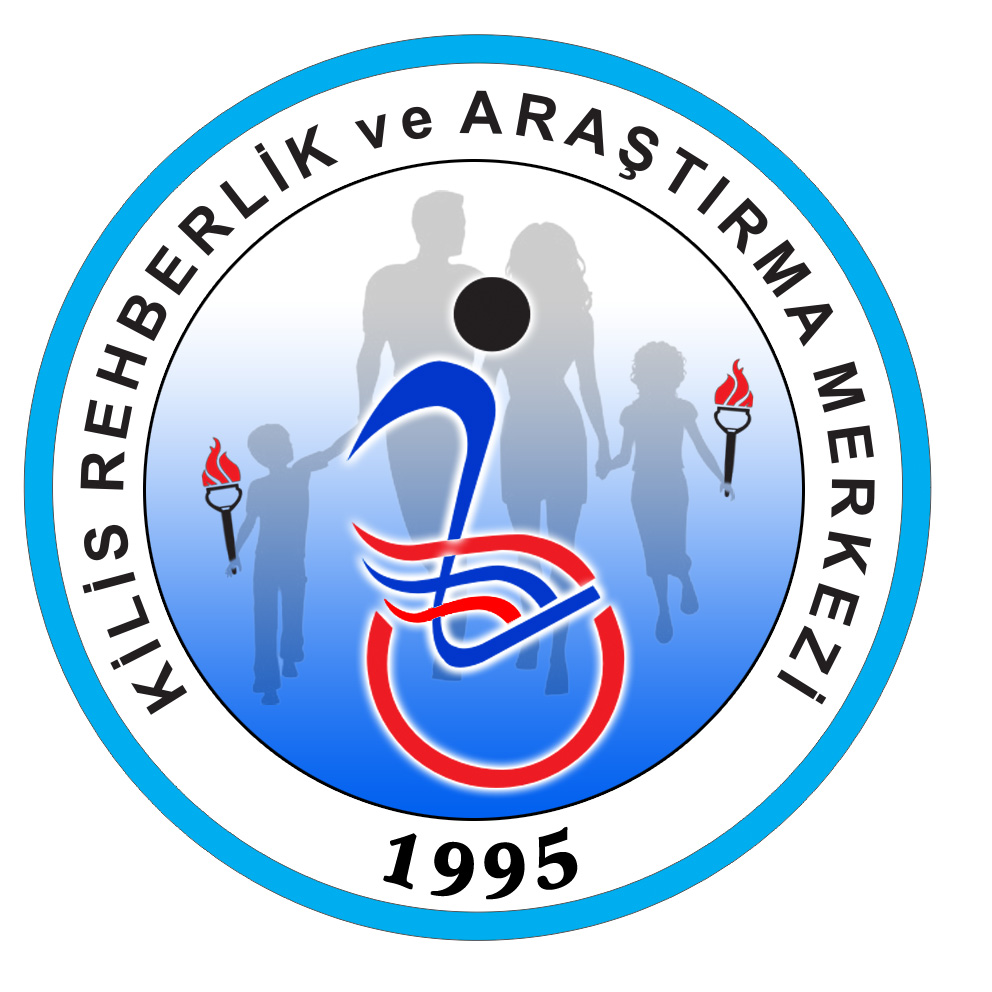 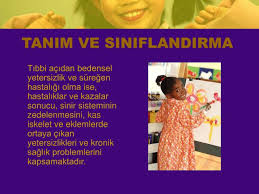 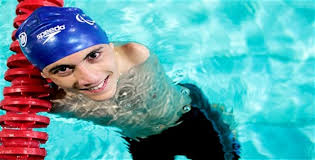 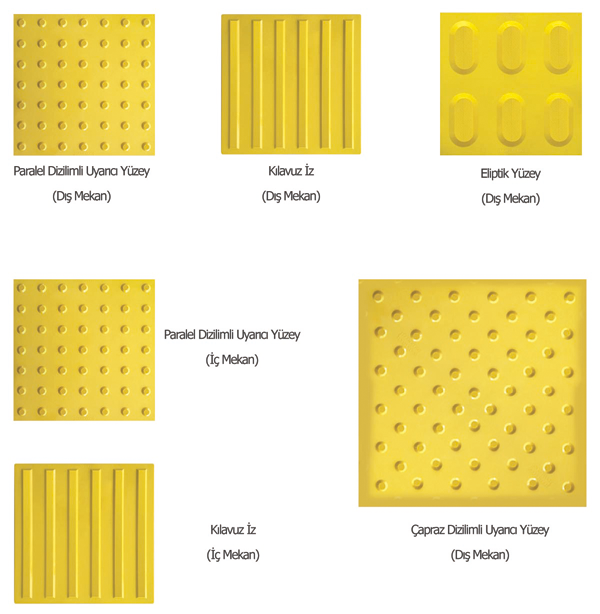 Engelli çocuklar da diğer çocuklar gibi çlara						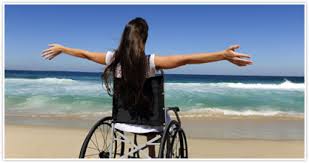 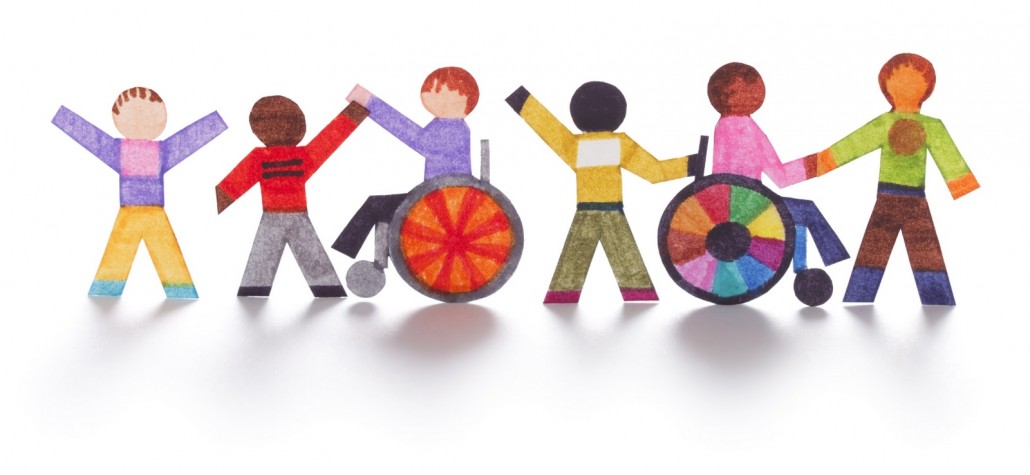 